DR FRIMPONG - MANSO ADDO.PERSONAL INFORMATION:TITLE: Consultant Psychiatrist & Lecturer                                                                               Ghana Medical and Dental Council Reg. No.: MDC/RN 02744                                                                                                               General Medical Council (MDC), UK Full Reg. No: 4633518Royal College of Psychiatrists Ref No.: 13203                                                                                                                                                                                email: addofm96.9@yahoo.com;              afrimpong-manso.chs@knust.edu.gh                                                                                        Mobile No.: (0233)559861418                                                                        Nationality: Ghanaian.Marital Status: Married with 3 childrenCOMPETENCE AND SKILLSThese are summarized below and also alongside positions held in the table below.Holds MBChB (Legon), Diploma in Psychological Medicine (DPM, Ireland) and Member of The Royal College of Psychiatry (MRCPsych, the equivalent of PhD).September 2012 to date – Has been a Lecturer in the Department of Behavioural Sciences, School of Medicine and Dentistry, KNUST, with active and oversight responsibility for revising the School’s undergraduate psychiatric curriculum, teaching or training and examining clinical psychiatry to undergraduate medical students at the clinical levels.  Appointed as Consultant in Psychiatry at Komfo Anokye Teaching Hospital (KATH), Kumasi, with additional responsibility of supervising and teaching specialist psychiatrists, resident postgraduate psychiatric trainees and graduate psychologists working in the unit through the appraisal system. A record number of ten Specialist Psychiatrists have passed the Ghana College of Physicians and Surgeons (GCPS) Examinations in Psychiatry and also the West African equivalent. Five of them are currently Lecturers of SMD, KNUST, at various levels.Working as Lead Clinician in the Directorate of Psychiatry at KATH with the responsibility of assessing and managing psychiatric patients on in- and out-patient basis and also liaison psychiatric cases referred to the unit from all the directorates of medicine in the tertiary hospital.Has been providing psychiatric services in collaboration with the KNUST Counselling Centre (KCC) to the KNUST staff and student population of over forty thousand and also to population of the neighbouring catchment area of the KNUST Hospitals.Currently serving on Technical Groups, mainly The KSMD Students Counselling and Students Mentorship Committees which are initiatives instituted by Professor Daniel Ansong, the current Dean of KSMD, to ensure that the welfare of KSMD students (both local and international) are of paramount interest due to the extra stress they have to cope with in the contemporary world.I have experience in service development and management in mental health. I am currently working in collaboration with the Health Services Management Committee of the KNUST Hospitals to develop a psychiatric service or unit which will offer psychiatric care to the staff and student population of KNUST as well as individuals of the public who require admission. The unit will hopefully become a centre of excellence for training nursing, medical and Faculty of Allied Health Sciences students.Other experiences I have include:. Lecturing/Teaching/Training and Mentoring of trainees, particularly medical, dental, psychology and nursing students and also postgraduate resident psychiatric doctors.  . Assessing, diagnosing, investigating ang treating the physically ill patient. Assessing, diagnosing, investigating and managing the mentally ill patient. Rehabilitation of the mental patient with enduring symptoms and disabilities through the Multidisciplinary or multi-professional approach in the hospital as well as community setting.. Lecturing/Teaching/Training and Mentoring of trainees, particularly medical, dental, psychology and nursing students and also postgraduate resident psychiatric doctors.  SUMMARY OF APPOINTMENTS24th September 2012 - To date           	Lecturer and Consultant Psychiatrist, KNUST & KATH(SHO = Senior House Officer)EDUCATIONJuly 2007	Member of the Royal College of Psychiatrists (MRCPsych), UKNovember 2003	 Diploma in Psychological Medicine (DPM), Royal College of Surgeons in Ireland.	   1982 – 1989                	University of Ghana Medical School, Accra, Ghana.Qualification: MBChB. March 19891980 – 1982                St. Peter's Secondary School, Nkwatia, GhanaQualification: GCE 'A' Level, (Biology B, Chemistry B, Physics C)1976 – 1980               Presbyterian Secondary School, Abetifi, GhanaQualification: GCE 'O' Level Grade 1 (Science)CLINICAL EXPERIENCE.Since completing my house job in 1991 my rotation in Neurology gave me experience in the interface between neurology and organic and neurobiology of psychiatric disorders. I have been working in Psychiatry, first in Accra Psychiatric Hospital and subsequently in the UK (since 02/08/1995). These two exclusive settings have given me rich experience in Transcultural Psychiatry.I have trained clinically in all the sub-specialties of psychiatry and gained invaluable knowledge and experience in all the subspecialties as detailed below.Again, I became a Specialist in General Adult Community and Social Rehabilitation Psychiatry, a subspecialty in which I worked for over ten years between January 2002 and August 2012 before returning to KNUST, Ghana, as a lecturer in Clinical Psychiatry, with Department of Behavioural Sciences.The following are skills I have acquired during my training in psychiatry:Old Age Psychiatry: Includes: Extended cognitive state examination, Assessing and addressing carers' needs, Home assessment and follow up. Assessment of organic and functional illnesses e.g. severe depression, Alzheimer’s dementia, delirium etc. in old age and knowledge of community services for the elderly.Forensic / and Special Care:Includes: Management of disturbed patients and those falling in the interface between the law and mental illness in secure settings, rapid tranquillization and supporting staff and patients in such stressful environments.OTHERS:                                                                                                                                            I have gained experience in providing high standard service through continuous professional development (CPD activities, contributing to service development, providing quality care for patients and research.1: Continuous Professional Development:Receives weekly supervision with my specialist psychiatric colleagues when special knowledge and skills are discussed and gap areas in knowledge and skills identified for CPD purposes. Also attends conferences where his skills and knowledge in teaching and clinical practice are updated. Leads, participates and supervises weekly case and journal club presentations at KATH Psychiatric Directorate. Has been participating in Webinar and Zoom conferences since the COVID-19 pandemic started.            2: Experience with Mental Health ActWorked as a Section 12 Approved Clinician in the UK since 2001 to 2012 and had refresher training and related courses e.g. New Mental Health Act 2007 and Approved Clinician Training courses. Participated in Mental Health Act (UK) assessments, wrote Tribunal reports on patients detained under the MHA and represented employers in Mental Health Review Tribunals (MHRTs) while practising in the UK. Therefore, has rich experience with the modus operandi of the Act and issues around safeguarding patients’ rights. Has been participating in discussions in moving the Ghana Mental Health Act 2012 forward to make it practicable and effective as it is in the UK.3: RESEARCH AND PUBLICATIONSA member of departmental staff who have been co-researching in areas in Mental Health of Students and Ghanaians where there is knowledge gap. Has special interest in Early Interventions in Psychiatric disorders, Community and Rehabilitation Psychiatry.Internet use and Addiction among KNUST School of Medicine and Dentistry (KNUST-SMD) students – A preliminary study – published Supportive systems needed for the functioning of people with traumatic brain injury: An exploratory study. Accepted for publication by the Journal of Social Health and Behavior on 28th February 2021                                                                                     The Emotional Impact of COVID-19 on Humanity: “Somebody help me! I’m carrying the dangerous COVID-19 virus and about to die”. – In pressThe impact of Electroconvulsive Therapy (ECT) on the duration of Hospitalization of Psychiatric patients in the Psychiatric Directorate of the Komfo Anokye Teaching Hospital (KATH), Kumasi, Ghana - In pressBio-psychosocial challenges of university students: A systematic review - In pressA snapshot of mental disorders among KNUST Students: The blueprint for designing an Integrated Healthcare System to mitigate the surge of mental illnesses among students - In pressA Survey of Lecturers Knowledge about, and ability to identify Early Signs of Mental Illnesses in students of Kwame Nkrumah University of Science and Technology (KNUST), Kumasi, Ghana - In press                                                                                         Clinical Audit: Trust Guidelines on Psychotropic Medication Prescribing and Physical Health Monitoring (E&TC 14 Nov 2005) among Psychiatric Patients of Avon and Wiltshire Partnership NHS Trust, Bristol, UK. - Published in Trust Bulletin.A Survey in Alcohol and Substance Abuse Prevention in Ghana (1993) – Findings, Conclusions and Recommendations presented at The First International Conference on Alcohol and Other Substances of Abuse Prevention Policy organized in San Juan, Purto Rico, USA. Sponsored by Ghana USAID 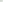 CONFERENCES & WORKSHOPS9th Inter-Medical Schools Debate 2019, University of Ghana, Legon (Key organizer in SMD, KNUST students’ preparation) 8th Inter-Medical Schools Debate 2018, UCC, 2nd November, 2018 (Key organizer in SMD, KNUST students’ preparation).3rd Inter-Medical Schools Debate, 2013, KNUST, Kumasi (Key organiser in SMD, KNUST student’s preparation) November, 2010 - Approved Clinician CourseOctober, 2010 - Management and Leadership Skills trainingOctober, 2010 - Workshop on teaching methods in Psychiatry2004 - International Conference on New treatments in psychiatry, Berlin, Germany 2002 - International Conference on use of Atypical (new generation psychotropic medication, Antwerp, BelgiumMay, 1994 - First International Conference on Drugs, Alcohol and OtherSubstances of Abuse Prevention Policy, San Juan, Puerto Rico Sponsored by USAID.Presented a paper on Drug Abuse Prevention in GhanaFebruary 1993 - New Dimension in Substance Misuse Prevention, USA, Sponsored by USAID. The programme involved trips to 6 States in the USA.AWARDS RECEIVED1997 - Runner up award for the Robinson Award Competition, Knockbracken Health Care Park Belfast, UK1993 - Honorary Citizen of City of Midland, Texas, for my contribution to International DrugAbuse Prevention Programme organized in the USA1982 - 1989 Ghana Government Scholarship for trainee doctors1974 - 1979 Ghana Government Scholarship for academic excellence in the common entrance examination organized by the West African Examination CouncilPROFESSIONAL MEMBERSHIPGhana Medical and Dental AssociationGeneral Medical Council, UKRoyal College of Psychiatrists, UK                                                                                                      University Teachers Association, Ghana (UTAG)                                                                                                                                                                                                                    INTERESTS AND PERSONAL ACTIVITIESMusic, Football, Golf and Family life    REFEREESProf Yaw Osei, Garden City University College, Kenyase-Kumasi, GhanaDr Emma S. Adjaottor, Head of Department, Department of Behavioural Sciences, School of Medicine and Dentistry, Kwame Nkruma University of Science and Technology, Kumasi, Ghana.Prof Sammy K Ohene, Department of Psychiatry, Korle-Bu Teaching Hospital, Korle-Bu, Accra, GhanaProf Akwasi Osei, Chief Psychiatrist, Mental Health Authority, P. O. Box LG DTD 20035, Tripoli Street, East Legon, Accra, Ghana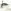 Dr Seth Asamoah Mensah, Consultant Neuropsychiatrist, Cardiff and Vale UniversityHeath Board, Whitchurch Hospital Park Road, Whitchurch, Cardiff CF14 7XBDr Harvey Rees, Consultant Psychiatrist, Woodland View, Brentry Lane, Westbury-on-Trym, Bristol BSIO 6NB UK.DATES FROM & TOPOSITION HELD.3rd January 2002 - 12th August 2012Psychiatrist in Community Rehabilitation Psychiatry and Assertive Community Outreach Service, Southmead Hospital, Bristol, UK.1st May 2001 - 31st December 2001Staff Grade Psychiatrist in Addictions, Hastings and Rother NHS Trust, Hastings, UK3r August 2000 - 30th April 2001SHO in Psychotherapy and Liaison, Holywell Hospital, Antrim, UK3rd February 2000 - 2nd August 2000SHO in Intensive Care Unit, Holywell Hospital, Antrim, N. Ireland, UK3rd August 1999 - 2nd February 2000SHO in General Adult Psychiatry, Holywell Hospital, Antrim, N. Ireland, UK3rd February 1999 - 2nd August 1999SHO in Child and Adolescent Psychiatry, The Ro al Hospital, Belfast, UK5th August 1998 – 2nd February 1999SHO in Addictions, Downshire Hospital, Downpatrick, N. Ireland, UK4th February 1998 – 5th August 1998SHO in Learning Disability, Muckamore Abbey Hospital, Antrim UK6th August 1997 – 3rd February 1998SHO in Liaison / Neuropsychiatry, Belfast City Hospital, Belfast, UK5th February 1997 – 5th August 1997SHO in Old Age Psychiatry, St Luke's / Daisy Hill Hospitals, Armagh, UK6th August 1996 - 4th February 1997SHO in General Adult Psychiatry, Craigavon Area Hospital, Craigavon, UK2nd August 1995 - 5th August 1996SHO in General Adult Psychiatry, Knockbraken Health Care Park, Belfast, N. Ireland, UK2nd October 1991 - 1st August 1995Medical Officer (SHO) in Department ofPsychiatry, Korle-Bu Teaching Hospital, Accra, Ghana.5th May 1991 - 1st October 1991Medical Officer (SHO) International Medicine) (Neurology) Korle-Bu Teaching Hospital, Accra, Ghana & Accra Psychiatric Hospital2nd November 1990 - 4th May 1991                                   &1st May 1990 - 1st November 1990                               AndHouse Officer in General Surgery, Genito-urinary surgery and Neurosurgery House Officer in Paediatric Medicine with rotations in General Paediatrics, Neonatal Intensive Care Unit and Burkitts Tumour Unit, Korle-Bu Teaching Hospital, Accra, Ghana.In General:Includes: History Taking, Mental assessment, Case presentation,Multidisciplinary approach to care, Risk assessment for dangerousAnd self-injurious behaviour. Undertaking domiciliary assessment,Pharmacotherapy, physical assessment and keeping case notes and ECT Administration.Addictions:Includes: Management of detoxification, Mental state examination in substance misusers. Use of sensitizing and antagonistic medications, Harm reduction and substitution prescribing, Use of motivational interviewing, behavioural and enhancement therapies and use of other non-statutory agencies.Child/Adolescent Psychiatry:Includes: Interviewing and assessing families, Assessment approach toChildren at home and school, Family therapy for children and adolescents with psychiatric problems, Use of Art Therapy in CAHMS, Play, Behavioural and Family Therapies in children, Child abuse and protection issues, Assessment of deliberate Self-harm in children and drug therapy. Multi-professional approach to management of ADHD cases.Learning Disability:Includes: Interviewing and assessing the learning disabled, CommunityManagement, Supportive family work, Medical aspects of learning disability Psychological / behavioural aspects as well as Management of Organic Psychosis, Chronic Epilepsy and Sex Offenders.Liaison Psychiatry:Includes: Assessment of psychiatric and physical co morbidity, Assessment Of unexplained physical symptoms, Crisis management, Assessment of deliberate self-harm, working with other specialties and Psychiatric treatment in special settings.